История1.Установите правильную последовательность событий в приведённом ниже спискеПринятие первой Конституции СССР Начало сплошной коллективизацииРаппальский договор2. Установите соотношение между событиями и годами 3. Установитие соответствии между процессами и фактами 4.Установите соответствие между участниками и событиями5. Прочитайте и укажите год его издания. 1. Для обеспечения правильного и спокойного ведения хозяйства на основе более свободного распоряженияземледельца продуктами своего труда и своими хозяйственными средствами, для укрепления крестьянского хозяйства и поднятия его производительности, а такжев целях точного установления падающих на земледельцев государственных обязательств, разверстка, как способ государственных заготовок продовольствия, сырьяи фуража, заменяется натуральным налогом.2. Этот налог должен быть меньше налагавшегося до сих пор путем разверстки обложения. Сумма налогадолжна быть исчислена так, чтобы покрыть самые необходимые потребности армии, городских рабочих и неземледельческого населения. Общая сумма налога должна быть постоянно уменьшаема, по мере того как восстановление транспорта и промышленности позволит Советской власти получать продукты сельского хозяйства в обмен на фабрично-заводские и кустарные продукты. 6. Прочитайте текст. Из приведённого ниже списка выберите положения которые относятся к данному тексту. 1. Признать своевременным объединение Российской Социалистической Федеративной Советской Республики,Украинской Социалистической Советской Республики, Закавказской Социалистической Федеративной СоветскойРеспублики и Белорусской Социалистической Советской Республики в Союз Советских Социалистических Республик.2. В основу объединения положить принцип добровольности и равноправия республик с сохранением закаждой из них права свободного выхода из Союза республик.3. Поручить делегации выработать совместно с делегациями Украины, Закавказской республики и Белоруссиипроект декларации об образовании Союза республик с изложением обстоятельств, диктующих объединение респуб¬лик в одно союзное государство.4. Поручить делегации выработать условия вхождения РСФСР в Союз республик, обязав ее при рассмотрениисоюзного договора отстаивать следующие положения:а) образование соответствующих союзных законодательных и исполнительных органов;б) слияние народных комиссариатов: военно-морского, путей сообщения, иностранных дел, внешней торговли и почт и телеграфов;в) подчинение народных комиссариатов по финансам, продовольствию, народному хозяйству, труду и рабоче-крестьянской инспекции договаривающихся респубслик директивам соответствующих комиссариатов Союзареспублик;г) полное обеспечение интересов национальногоразвития народов договаривающихся республик.5. Проект договора, до внесения его на первый съездСоюза республик, представить на одобрение Всероссийского Центрального Исполнительного Комитета в лицеего Президиума.6. Уполномочить делегацию, на основе одобренияВсероссийским Центральным Исполнительным Комитетом условий объединения, заключить договор РСФСРс социалистическими советскими республиками Украины,Закавказья и Белоруссии об образовании Союза Советских Социалистических Республик.7. Договор представить на утверждение первогосъезда Союза республик. ХарактеристикиПропущенное несколько раз название страны это СССР. Через несколько лет после образования нового государства началась гражданская война. Высшим органом управления новообразовавшего государства стал Всероссийский съезд СоветовГосударство название которого пропущенно несколько раз вступило в Лигу Наций в 1933 году Главой нового государства стал Троцкий Образованое новое государство существует до сих пор. 7.Ниже приведен ряд терминов все они за исключением двух относятся к событиям индустриализации. Выберите 2 термина выпадающего из списка1)Продналог; 2) пятилетка; 3) Стахановское движение; 4) ГУЛАГ; 5) комитеты бедноты; 6) Шахтинское дело8.Вставьте пропущенное слово________ политика советского руководства, начатая в 1930 г. по массовому и насильственному объединению крестьян-единоличников в колхозы.9. Соотнесите деятеля культуры и его произведение. Задания с картой.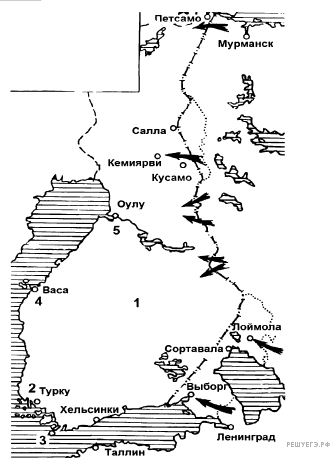 	10. Напишите фамилию (псевдоним), под которой он вошел в историю, руководителя СССР в период событий, указанных на схеме.11. Назовите страну, против которой были направлены указанные на схеме военные действия СССР.12. Какие суждения, относящиеся к войне, которой посвящена схема, являются верными? Выберите несколько суждений из шести предложенных. 1) начало войны относится к 1939 г.2) союзниками СССР в этой войне были США и Великобритания3) результатом войны стало присоединение к СССР территории с городом Выборгом4) основные военные действия в этой войне пришлись на зимний период5) СССР не получил в результате войны территориальных приобретений6) в ходе войны противник не оказал советским войскам серьезного сопротивленияЧасть 2Прочтите отрывок из исторического источника и кратко ответьте на вопросы.Ответы предполагают использование информации из источника, а также применение исторических знаний по курсу истории соответствующего периода.Из воспоминаний участника строительства Сталинградского тракторного завода С. 3. Гйнзбурга:    «Рассказывая о стройках тех лет, хочу засвидетельствовать, что недаром говорят и пишут: в годы первой пятилетки вся наша страна превратилась в громаднейшую строительную площадку. <...> Каждый коллектив, каждая партийная, комсомольская, профсоюзная организация на своём участке работы делала всё возможное, чтобы выполнить вовремя заказы для ударных строек. <...>    Страна была охвачена пафосом строительства. Поразителен героизм строителей в годы первой пятилетки. Тысячи и тысячи людей отдавали революции, социализму все силы и саму жизнь.    ...Сейчас уже трудно представить условия, в которых начинались эти гигантские работы. Ведь механизации не существовало почти никакой. Имелисьлишь краны-укосины, бетономешалки и некоторые другие простые устройства. Земляные работы по планировке площадок, рытью котлованов под фундаменты цехов выполнялись артелями грабарей. <...> И вся их „техника" состояла из телег-грабарок, в которые впрягали лошадей, и обыкновенной совковой лопаты. <...>    С развёртыванием широкого фронта работ основной политической задачей партийная организация строительства считала борьбу за высокие темпы. Лозунгом дня стало: ,Догнать и перегнать американские темпы в строительстве". Вот тут и началось социалистическое соревнование.    На стройку пришло много молодёжи, комсомольцев, которые стали активными организаторами ударных бригад. <...>    Широко развернувшееся соревнование рождало новые, прогрессивные методы труда. Была объявлена настоящая война рутине. Первым её шагом было введение непрерывной рабочей недели. Дело это было настолько новое, что некоторые рабочие, особенно сезонники, заволновались. Мол, и отцы наши, и деды чтили воскресный день, отдыхали, нельзя от этого отступать. Некоторые даже ушли со стройки — не могли смириться с нарушением „завета отцов"».13. Как называется экономический процесс, связанный с первой пятилеткой, участником которой был автор текста? Кто был руководителем страны в эти годы?14. Какие черты, специфические особенности были присущи описанному в тексте процессу в СССР? Укажите не менее трёх черт, особенностей.15. На основе текста и знаний по истории приведите не менее трёх причин недовольства части рабочих своим положением.16. Во второй половине 30 годов XX века начался массовый террор. Назовите не менее трех причин данного процесса17. Используя знания по истории России, раскройте смысл понятия «раскулачивание». Приведите один исторический факт, конкретизирующий данное понятие относительно истории России. Приведённый факт не должен содержаться в данном Вами определении понятия.18. В исторической науке существуют дискуссионные проблемы, по которым высказываются различные, часто противоречивые, точки зрения. Ниже приведена одна из спорных точек зрения, существующих в исторической науке:«Введение нэпа в 1921 г. было признанием большевиками поражения попытки форсированного построения коммунизма, отступлением назад, к капитализму».Используя исторические знания, приведите два аргумента, которыми можно подтвердить данную точку зрения, и два аргумента, которыми можно опровергнуть её.Ответ запишите в следующем виде.Аргументы в подтверждение:1) ...2) ...Аргументы в опровержение:1) ...2)…ОбществознаниеЧасть 1 1. Запишите слово, пропущенное в таблице.СОЦИАЛЬНАЯ МОБИЛЬНОСТЬ2. Найдите понятие, которое является обобщающим для всех остальных понятий представленного ниже ряда. Запишите это слово (словосочетание).1) Либерализм, 2) социал-демократия, 3) национализм, 4) консерватизм, 5) идеология, 6) анархизм.3. Ниже приведен ряд характеристик. Все они, за исключением двух, относятся к понятию «правовая норма». 1) установлена государством2) имеет письменную форму3) содержит нормативно-правовые акты4) общеобязательна5) по привычке6) регулятор общественных отношений7) понимание добраЧасть 2 4. Найдите в приведенном ниже списке признаки, характеризующие элитарную культуру. Запишите цифры, под которыми они указаны.1) высокая содержательная сложность2) демократизм3) ориентация на узкий круг ценителей4) широкая рекламная кампания5) соответствие изысканным вкусам6) безграничное самовыражение автора5. Найдите в приведённом ниже списке характеристики патриархальной (традиционной) семьи. Запишите цифры, под которыми они указаны. 1) совместное проживание нескольких поколений 2) принятие решений всеми членами семьи 3) экономическая самостоятельность женщины 4) организация быта как основная экономическая функция 5) жёсткое распределение мужских и женских обязанностей 6) совместная производственная деятельность6. Представьте, что Вы помогаете учителю классифицировать карточки перед зачётом по теме «Человек как результат биологической и социокультурной эволюции». Соберите все карточки с признаками, отражающими специфику социальной природы человека. 1) использование предметов, данных природой2) стремление объяснить законы природы3) продолжение рода4) общение с помощью членораздельной речи5) приспособление к условиям окружающей среды6) способность к мышлению7. Найдите в приведённом ниже списке функции центрального банка и запишите цифры, под которыми они указаны.1) эмиссия денег2) кредитование населения и фирм3) лицензирование коммерческих банков4) увеличение размера налогов5) контроль над объёмом денежной массы8. Найдите в приведенном списке функции государства. Запишите цифры, под которыми они указаны.1) политическая2) правоохранительная3) социальная4) демократическая5) этническая9. Найдите в приведенном списке виды безработицы. Запишите цифры, под которыми они указаны.1) естественная2) фрикционная3) производственная4) циклическая5) структурная10. Что из перечисленного относится к конституционным обязанностям граждан РФ? Запишите цифры, под которыми указаны конституционные обязанности.1) указание своей национальности2) сохранение исторического и культурного наследия3) участие в выборах органов власти4) уплата налогов5) свободное распоряжение своими способностями к труду6) пользование родным языком11. Найдите в приведенном ниже списке признаки, характеризующие право. Запишите цифры, под которыми они указаны.1) формулируется и поддерживается государством2) существует в устной форме3) за нарушение правовых норм следуют только меры общественного порицания4) относится к нормативной системе общества5) определяет границы должного поведения людей12. Найдите в приведенном ниже списке формы территориально-государственного устройства и обведите цифры, под которыми они указаны.1) диктатура2) республика3) демократия4) унитарное государство5) монархия6) федерация13. Четырнадцатилетний Пётр решил устроиться на работу курьером. Найдите в приведённом списке необходимые для трудоустройства документы и запишите цифры, под которыми они указаны. Цифры укажите в порядке возрастания.1) паспорт2) трудовой договор с предыдущим работодателем3) медицинская справка о состоянии здоровья4) письменные согласия одного из родителей (опекуна) и органа опеки и попечительства5) налоговое уведомление6) документы воинского учёта14. Установите соответствие между правоохранительными органами и их функциями: к каждой позиции, данной в первом столбце, подберите соответствующую позицию из второго столбца.15. На графике отражена ситуация на рынке легковых автомобилей: кривая спроса переместилась из положения D в положение D1 (нa графике Р — цена товара‚ Q — объём спроса). Какие из перечисленных факторов могут вызвать такое изменение? Запишите цифры, под которыми они указаны.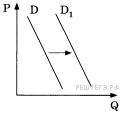 1) совершенствование технологии производства автомобилей Q2) уменьшение издержек производителей автомобилей3) сокращение объёма услуг общественного транспорта4) увеличение доходов населения5) снижение цен на бензин и дизельное топливо16. Установите соответствие между главными социальными институтами и сферами жизни общества: к каждой позиции, данной в первом столбце, подберите соответствующую позицию из второго столбца.17. Установите соответствие между признаками и типами экономических систем: к каждой позиции, данной в первом столбце, подберите соответствующую позицию из второго столбца.18. Установите соответствие между формами государства и критериями классификации, по которым они выделены: к каждой позиции, данной в первом столбце, подберите соответствующую позицию из второго столбца.Часть 3 19. Покажите на трех примерах тесную связь общества и природы.20. Используя обществоведческие знания, составьте сложный план, позволяющий раскрыть по существу тему «Роль государства в экономике».СобытияГодаА) Введение продналога1) 1937Б) Начало первой пятилетки 2) 1922В) Начало массового террора3) 1928Г) Образование СССР 4) 19215) 19246) 1935ПроцессыФактыА) Новая экономическая политика1) Денежная реформа СокольниковаБ) Массовой террор2) Введение закона о "трёх колосках'В) Развитие сельского хозяйства в 30 годах3) Формирование " Троек"Г) Формирование культа личности4) Генуэзцская конференция5) Публикация книги6) Стахановское движениеСобытиеУчастникА) Индустриализация1) КировБ) Репрессии 20 годов2) СтахановВ) Разработка гос плана3) ЧичеринГ) Массовый террор4) Ежов5) Ленин6) ТроцкийДеятели культурыПроизведенияА) М. А. Шолохов1) На стройке новых цеховБ) С. Эйзенштейна2) Александр Невский В) С. С. Прокофьева3) Старуха Изоргильд Г )А. А. Дейнека.4) Как закалялась сталь5) симфоническая сказка "Петя и волк"6) Токатта для фортепианоВИДЫ МОБИЛЬНОСТИХАРАКТЕРИСТИКА...Переход из одной социальной группы в другую, расположенную на том же уровнеВертикальнаяПеремещение к позициям с более высоким или более низким престижем, доходом и властьюФУНКЦИИПРАВООХРАНИТЕЛЬНЫЕ ОРГАНЫА) консультация по юридическим вопросамБ) представление клиентов в суде по гражданским деламВ) вынесение решений по подсудным деламГ) помощь в составлении жалоб и заявлений правового характераД) проверка законности и обоснованности решений, вынесенных судами различных инстанцийЕ) рассмотрение и вынесение решений по гражданским искам1) адвокатура 2) суд ГЛАВНЫЕ СОЦИАЛЬНЫЕ ИНСТИТУТЫСФЕРЫ ЖИЗНИ ОБЩЕСТВАА) государство Б) религияВ) образованиеГ) производство Д) семья 1) экономика 2) политика3) духовная культура 4) социальные отношения ПРИЗНАКИТИПЫ ЭКОНОМИЧЕСКИХ СИСТЕМА) конкуренция производителейБ) централизованное распределениеВ) директивное ценообразование Г) свобода предпринимательства Д) саморегуляция спроса и предложения1) рыночная 2) команднаяФОРМЫ ГОСУДАРСТВА КРИТЕРИИ КЛАССИФИКАЦИИA) федеративное Б) демократическоеB) авторитарное Г) унитарное Д) республиканское1) политический режим 2) государственное устройство 3) форма правления